 Гасратова  М . Г.20.04.20г   Алгебра.Группа № 22.Тема: «Решение показательных уравнении и неравенств»Дата урока: 20.04.20г.Дата выполнения задания:  22.04.20г.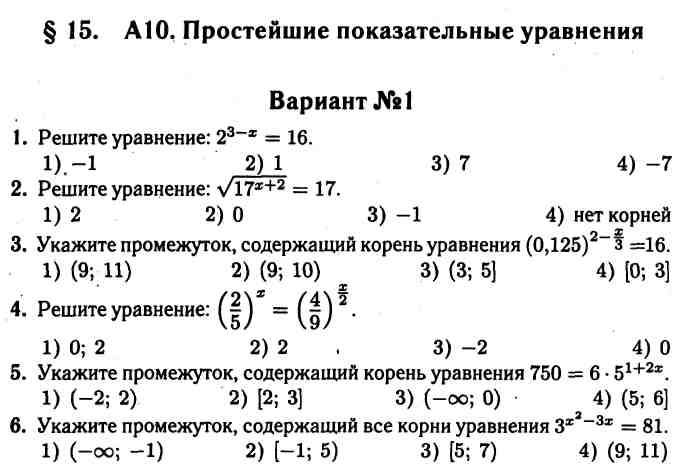 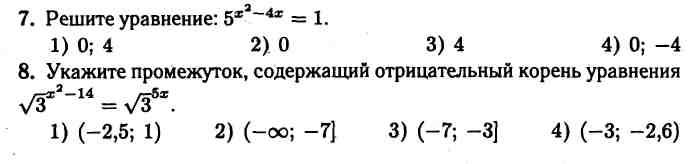 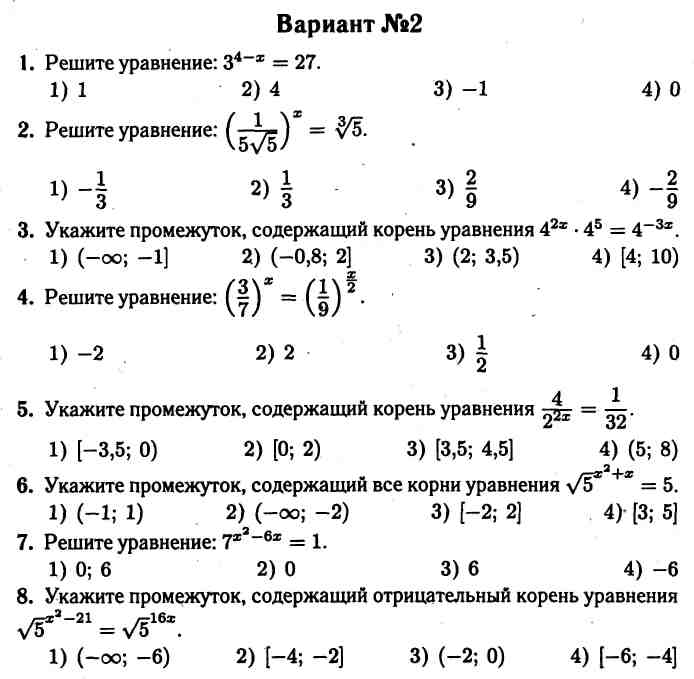 